Volunteer for Upcoming Field Trips and Events!Apply online to make a difference in our children’s lives and your community.Step 1: Visit www.cms.k12.nc.us 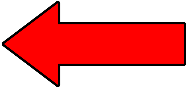 Step 2: Departments tab 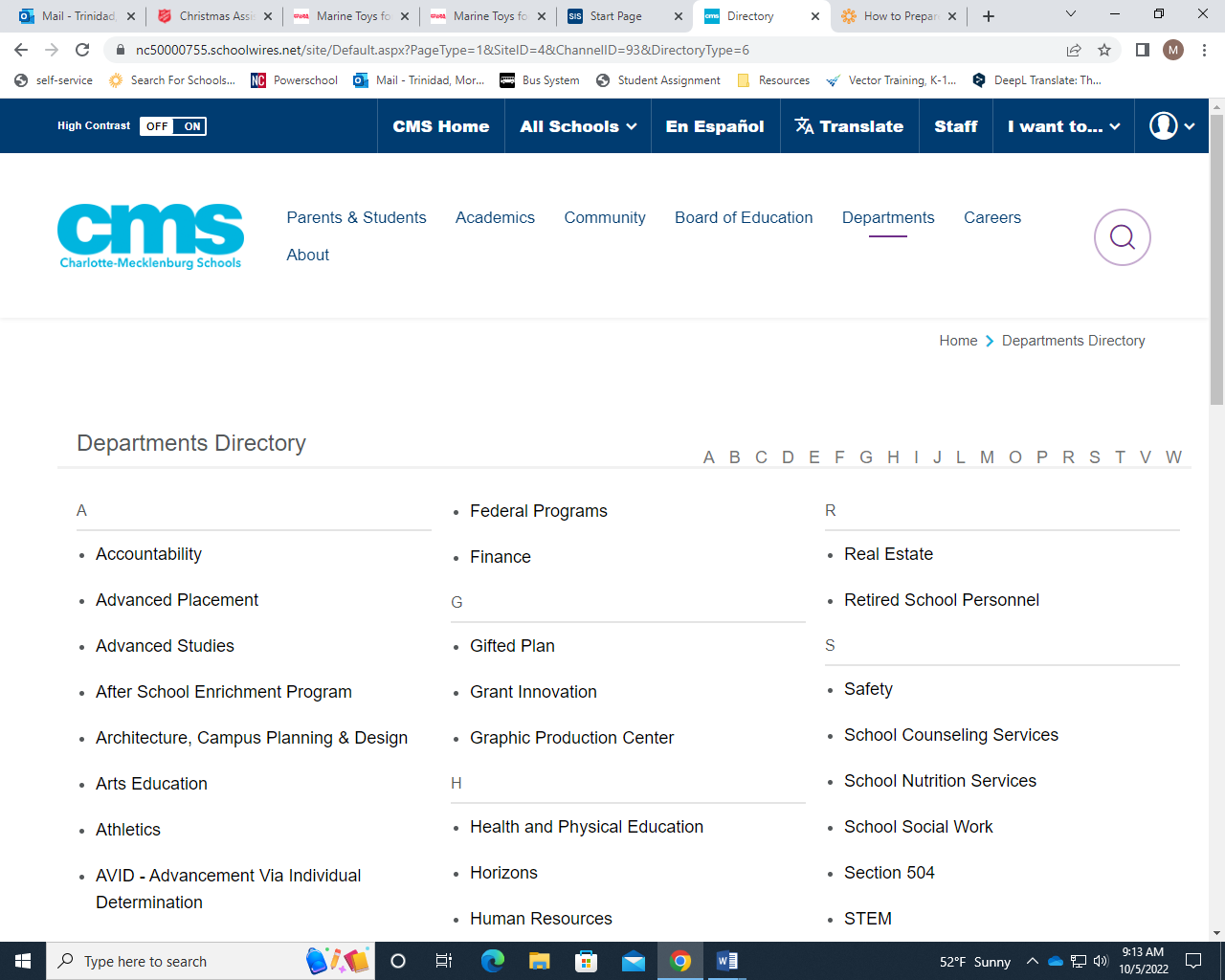 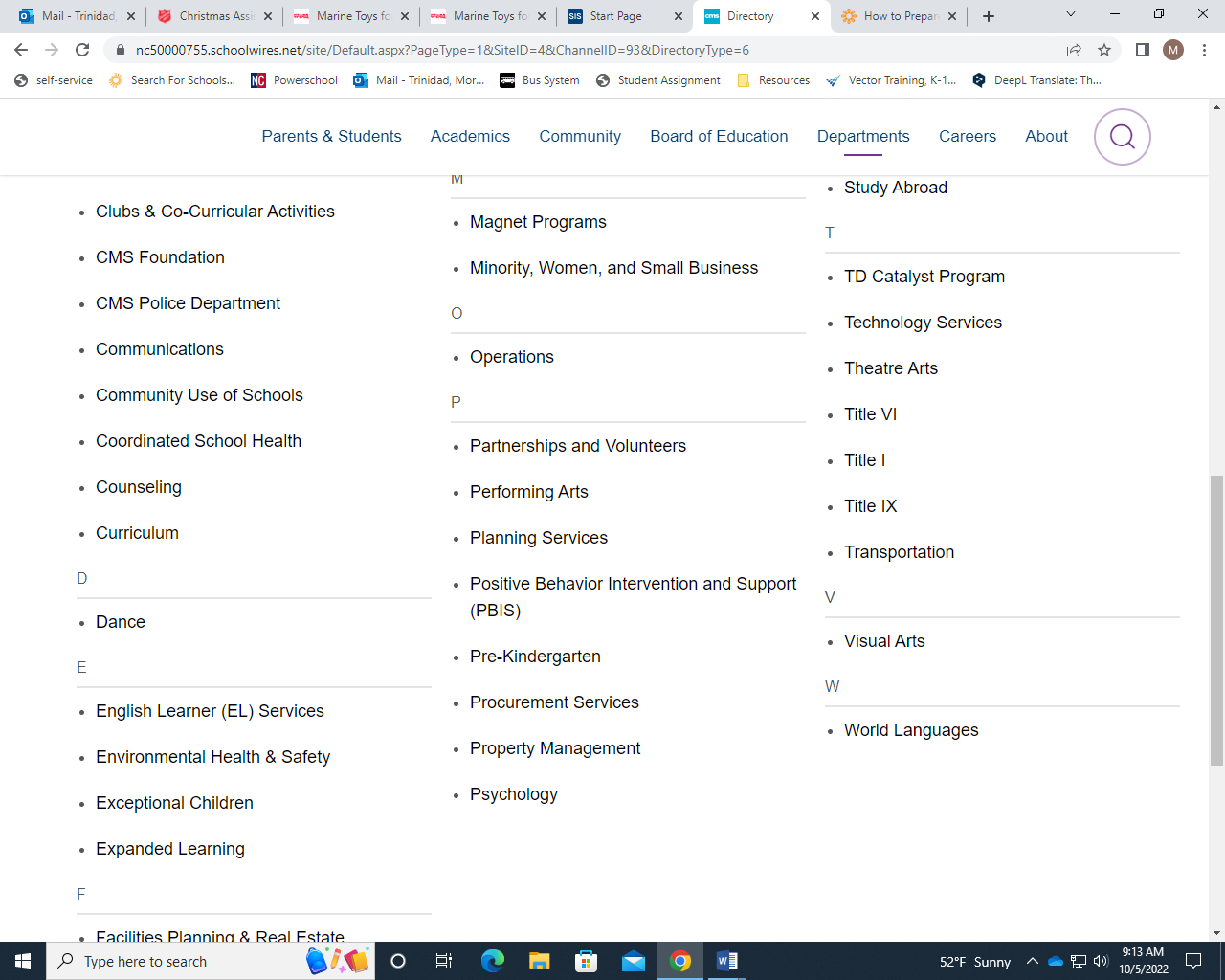 Step 3: Under “P” click “partnerships and volunteers”.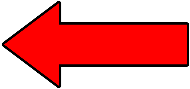 Step 4: On the left hand side, click “volunteers”. 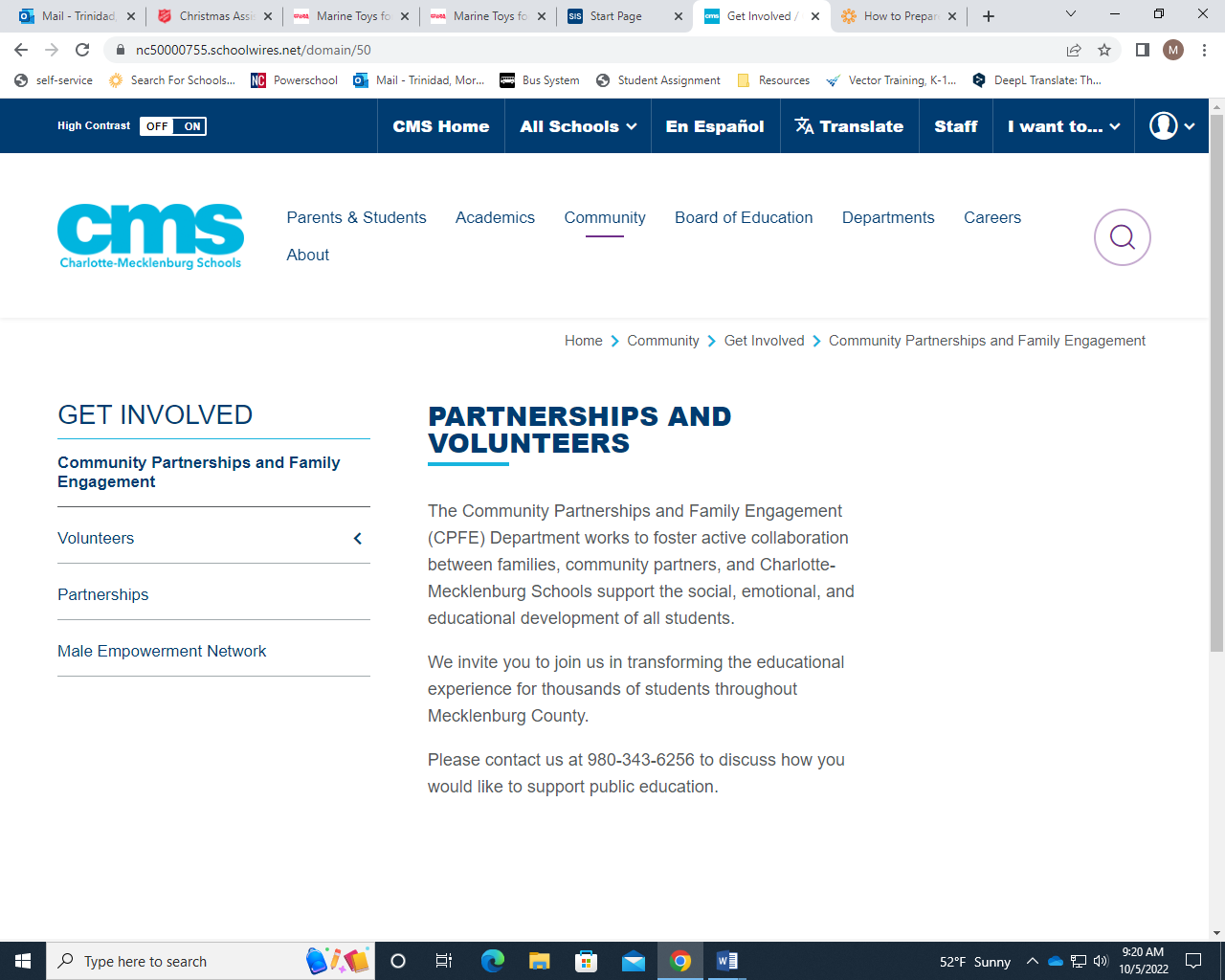 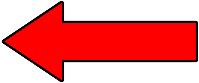 Step 5: Click the blue “register to volunteer” button and fill out your application!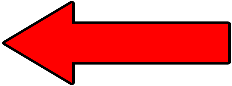 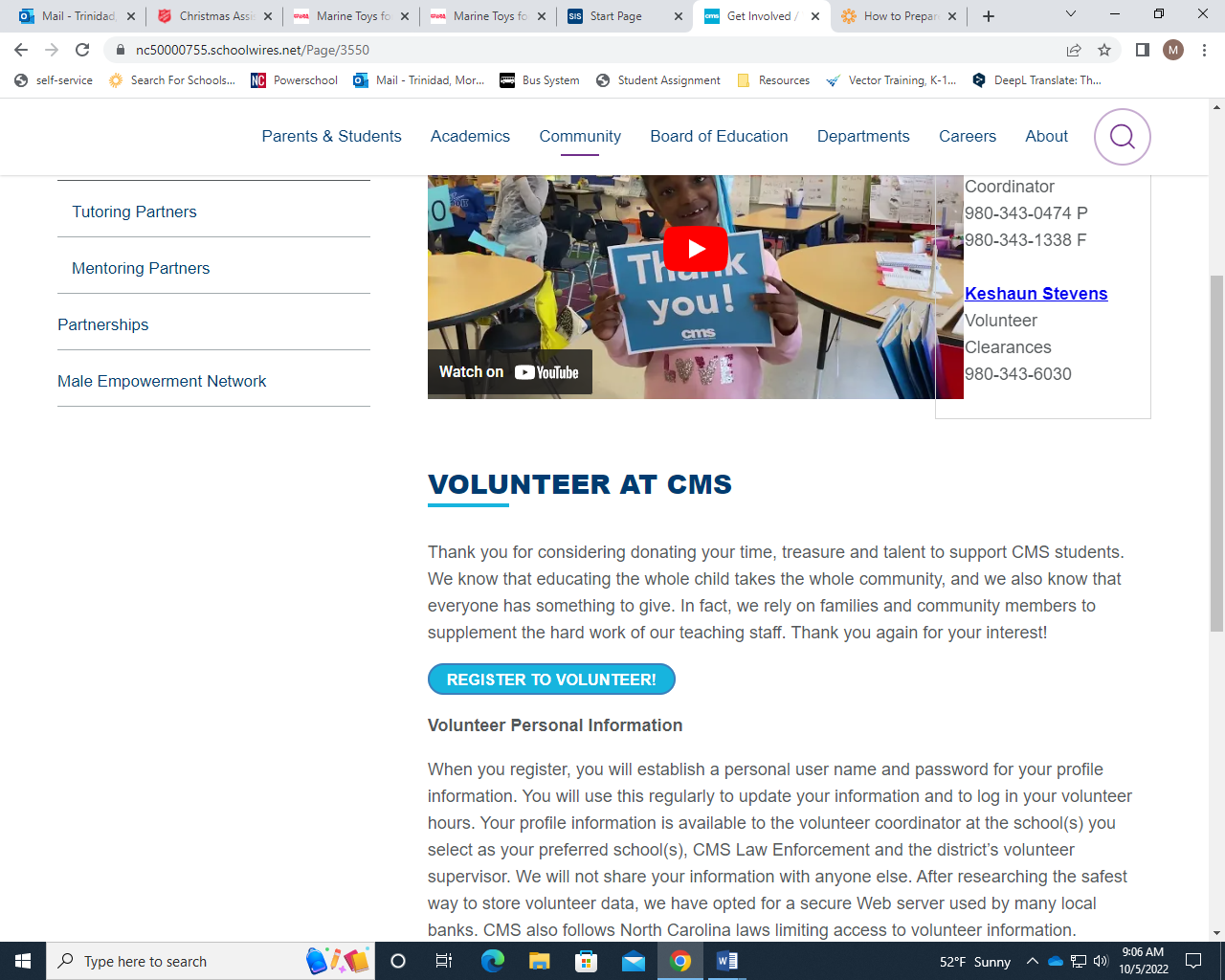 Voluntarios para las próximas excursiones y eventos!Solicite en línea para marcar la diferencia en la vida de nuestros niños y en su comunidad.Paso 1: Visite www.cms.k12.nc.us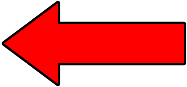 Paso 2: Seleccione “Departments” Paso 3: Bajo la letra P, seleccione “Partnerships and Volunteers” Paso 4: En el lado izquierdo seleccione   “Volunteers” Paso 5: Seleccione el botón azul "Register to volunteer" y rellene su solicitud!